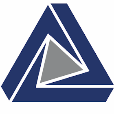 ANKARA BİLİM ÜNİVERSİTESİLİSANSÜSTÜ EĞİTİM ENSTİTÜSÜTEZSİZ YÜKSEK LİSANS MEZUNİYET FORMULisansüstü Eğitim Enstitüsü Müdürlüğü’ne,Anabilim Dalımız Tezsiz Yüksek Lisans Programına kayıtlı aşağıda bilgileri verilen öğrencimiz, yürürlükteki yönetmeliğimizin ilgili maddelerince azami öğrenim süresi içerisinde 4 üzerinden en az 2.70 akademik ortalama ile programın zorunlu Kredi/AKTS yükünü tamamlayarak, …………….…………………………….……………………………………… konusundaki bitirme projesini ve tüm derslerini başarı ile tamamlayarak mezun olmaya hak kazanmıştır. Mezuniyet işlemlerinin başlatılması için gereğinin yapılmasını bilgilerinize saygılarımla arz ederim.							         ...…………………….							        Anabilim Dalı BaşkanıÖĞRENCİNİN				 ADI SOYADI	:	ÖĞRENCİ NUMARASI	:TC KİMLİK NUMARASI (YABANCI KİMLİK NUMARASI): ANABİLİM DALI : 				PROGRAMI	   :				 MEZUNİYET DÖNEMİ : ………….. /GÜZ/BAHAR                                           Tarih : ……………………..AKADEMİK DERECESİ 	:   (İŞARETLEYİNİZ)TEZSİZ YÜKSEK LİSANS 	: TEZLİ YÜKSEK LİSANS             :  									     Mezun Durumundadır.						………………                            DANIŞMAN İLİŞİK KESİLECEK BİRİMLER:   KÜTÜPHANE	                                                                                           	İDARİ ve MALİ İŞLERÖĞRENCİ İŞLERİ DAİRE BAŞKANLIĞI*Form ile beraber Anabilim Dalı’na teslim edilecek belgeler: TranskriptNOT:  Öğrenci Kimliği, Geçici Mezuniyet Belgesi alınırken, Lisansüstü Eğitim Enstitüsü, Öğrenci İşleri’ne teslim edilecek.